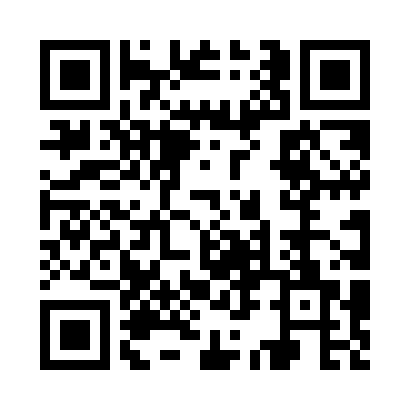 Prayer times for Brewer, Arkansas, USAMon 1 Jul 2024 - Wed 31 Jul 2024High Latitude Method: Angle Based RulePrayer Calculation Method: Islamic Society of North AmericaAsar Calculation Method: ShafiPrayer times provided by https://www.salahtimes.comDateDayFajrSunriseDhuhrAsrMaghribIsha1Mon4:305:571:135:028:289:552Tue4:315:571:135:028:289:553Wed4:315:581:135:028:289:554Thu4:325:581:135:028:289:545Fri4:335:591:135:028:289:546Sat4:335:591:145:038:289:547Sun4:346:001:145:038:279:538Mon4:356:011:145:038:279:539Tue4:356:011:145:038:279:5210Wed4:366:021:145:038:279:5211Thu4:376:021:145:038:269:5112Fri4:386:031:145:038:269:5113Sat4:396:041:155:038:259:5014Sun4:406:041:155:038:259:4915Mon4:406:051:155:038:249:4916Tue4:416:061:155:038:249:4817Wed4:426:061:155:038:239:4718Thu4:436:071:155:038:239:4619Fri4:446:081:155:038:229:4620Sat4:456:081:155:038:229:4521Sun4:466:091:155:038:219:4422Mon4:476:101:155:038:209:4323Tue4:486:101:155:038:209:4224Wed4:496:111:155:038:199:4125Thu4:506:121:155:038:189:4026Fri4:516:131:155:038:179:3927Sat4:526:131:155:038:179:3828Sun4:536:141:155:028:169:3729Mon4:546:151:155:028:159:3630Tue4:556:161:155:028:149:3431Wed4:566:171:155:028:139:33